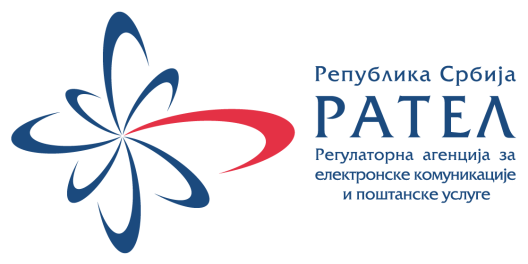 КОНКУРСНА ДОКУМЕНТАЦИЈАза јавну набавку услуга – индикатори за индекс дигиталног друштва (DESI) за 2018. годину поступак јавне набавке мале вредностијн.бр. 1-02-4047-9/19  С А Д Р Ж А Ј	ОДЕЉАК	ПРЕДМЕТОПШТИ ПОДАЦИ О ЈАВНОЈ НАБАВЦИСПЕЦИФИКАЦИЈА ПРЕДМЕТА НАБАВКЕУСЛОВИ ЗА УЧЕШЋЕ У ПОСТУПКУ ЈАВНЕ НАБАВКЕ И УПУТСТВО КАКО СЕ ДОКАЗУЈЕ ИСПУЊЕНОСТ УСЛОВАКРИТЕРИЈУМ ЗА ОЦЕЊИВАЊЕ ПОНУДАОБРАЗАЦ ПОНУДЕОБРАЗАЦ СТРУКТУРЕ ЦЕНАОБРАЗАЦ ТРОШКОВА ПРИПРЕМЕ ПОНУДЕОБРАЗАЦ ИЗЈАВЕ О НЕЗАВИСНОЈ ПОНУДИОБРАЗАЦ О ПОШТОВАЊУ ОБАВЕЗА ПОНУЂАЧА ИЗ ДРУГИХ ПРОПИСАОБРАЗАЦ ИЗЈАВЕ ПОНУЂАЧА ДА ЈЕ РЕГИСТРОВАН ЗА ОБАВЉАЊЕ ОДГОВАРАЈУЋЕ ДЕЛАТНОСТИ ОБРАЗАЦ ИЗЈАВЕ ПОНУЂАЧА ДА ОН ИЛИ ЊЕГОВ ЗАКОНСКИ ЗАСТУПНИК НИЈЕ ОСУЂИВАН ЗА НЕКО ДО КРИВИЧНИХ ДЕЛА ОБРАЗАЦ ИЗЈАВЕ ПОНУЂАЧА О ПЛАЋЕНИМ ПОРЕЗИМА И ДРУГИМ ЈАВНИМ ДАЖБИНАМАОБРАЗАЦ – РЕФЕРЕНЦЕ ПОНУЂАЧАМОДЕЛ УГОВОРАУПУТСТВО ПОНУЂАЧИМА КАКО ДА САЧИНЕ ПОНУДУНа основу члана 61. Закона о јавним набавкама („Службени гласник РС“, бр. 124/12, 14/15 и 68/15), члана 6. Правилника о обавезним елементима конкурсне документације у поступцима јавних набавки и начину испуњености услова („Службени гласник РС“, број 86/15), наручилац је припремио:ОПШТИ ПОДАЦИ О ЈАВНОЈ НАБАВЦИНа основу члана 61. Закона о јавним набавкама („Службени гласник РС“, бр. 124/12, 14/15 и 68/15), члана 6. Правилника о обавезним елементима конкурсне документације у поступцима јавних набавки и начину доказивања испуњености услова („Службени гласник РС“, број 86/15), Одлуке о покретању поступка јавне набавке број    1-02-4047-9/19 од 18.4.2019. године и Решења о образовању комисије за јавну набавку 1-02-4047-9/19-1 од 18.4.2019. године Наручилац – Регулаторна агенција за електронске комуникације и поштанске услуге, улица Палмотићева број 2, 11103 Београд, www.ratel.rs, покреће јавну набавку мале вредности услуга, ради закључења уговора о јавној набавци.Предмет јавне набавке је набавка услуга – индикатори за индекс дигиталног друштва (DESI) за 2018. годину.Назив и ознака из општег речника набавке је 79300000-7 Услуге истраживања тржишта и привреде, анкетирање и статистички подаци.Ближи опис предмета набавке налази се у Спецификацији и захтевима предмета набавке (Одељак II).Додатне информације у вези са конкурсном документацијом могу се тражити сваког радног дана од 09.00 до 14.00 часова преко писарнице Наручиоца, путем редовне поште, путем броја факса 011/3232-537 или преко интернет адресе slobodan.matovic@ratel.rs.На основу члана 61. Закона о јавним набавкама („Службени гласник РС“, бр. 124/12, 14/15 и 68/15), члана 6. Правилника о обавезним елементима конкурсне документације у поступцима јавних набавки и начину испуњености услова („Службени гласник РС“, број 86/15), наручилац је припремио:СПЕЦИФИКАЦИЈЕ И ЗАХТЕВИ ПРЕДМЕТА НАБАВКЕЗа потребе Регулаторне агенције за електронске комуникације и поштанске услуге (у даљем тексту: Агенција) неопходно је набавити индикаторе у вези са дигитализацијом јавних услуга у Републици Србији. Тражени индикатори се користе за потребе обрачуна Индекса дигиталне економије и друштва (Digital Economy and Society Index – DESI) и Индекса развоја информционо-комуникационих технологија (ICT Development Index - IDI). Индекс дигиталне економије и друштва сумира релевантне индикаторе дигиталних перформанси и служи за праћење развоја земаља Европске уније у дигиталној конкуретности. Сачињен је од пет компоненти: повезаност, људски капитал, употреба интернета, интеграција дигиталних технологија и дигиталне јавне услуге. Индекс развоја информционо-комуникационих технологија служи за мерење развоја информационог друштва и састоји се из три целине: инфраструктура ИКТ, употреба ИКТ и ИКТ вештине.Од понуђача се захтева да у предвиђеном року достави податке у виду следећих индикатора:1. Унапред попуњени обрасци2. Потпуност онлајн услуга3. eУправа за бизнис кориснике 4. Отворени подаци5. еЗдравство6. Стручњаци у области информационо-комуникационих технологија (ИКТ)7. Преузимање музике, филмова, слика и видео-игрица8. Појединци који поседују различите ИКТ вештинеИндикатор Унапред попуњени обрасци (Pre-filled Forms) показује софистицираност услуга јавне управе (еУправе) мерећи у ком обиму су подаци који су већ познати јавној администрацији интегрисани у обрасце који су доступни кориснику.  Индикатором се мери количина података који се већ налазе у јавним онлајн обрасцима, а државној администрацији су познати од раније. Индикатор се базира на уважавању „only-once“ принципа, према ком корисник само при првом попуњавању уноси тражене податке у онлајн образац, тако да му је свако следеће попуњавање, за исту или другу сврху, олакшано јер се једном дати подаци аутоматски уносе у сваки следећи образац који корисник попуњава. Вредност овог индикатора се креће од 0 до100.Индикатор Потпуност онлајн услуга (Online service Completion) показује у којој мери различити кораци у интеракцији са државном администарцијом могу бити спроведени онлајн, тј. мери учешће животних догађаја за које се формалне радње могу у потпуности спровести електронски. Ови животни догађаји обухватају: губитак и налажење посла, студирање, редовне пословне операције, бизнис старт-ап, административне процедуре везане за селидбу, поседовање/вожња аутомобила и започињање поступка у случају спора мале вредности. Вредност овог индикатора се креће од 0 до100.Индикатор еУправа за бизнис кориснике (eGovernment Services for Businesses) представља учешће јавних сервиса потребних за оснивање фирме и вршење редовних пословних операција доступних онлајн како за домаће, тако и за иностране кориснике. При томе, услуге доступне на порталу добијају већи број бодова, док услуге за које су онлајн доступне само информације добијају мањи број бодова. Индикатор се рачуна за основне услуге везане за животне догађаје „Редовне пословне операције“ и „Оснивање фирме“, који се рачунају по годинама, при чему за сваку годину индикатор представља (покретни) просек последње посматране године. Вредност овог индикатора се креће од 0 до100.Индикатор Отворени подаци (Open data) је сложени индикатор који показује у којој мери одређена земља примењује политику отворених података, затим политички, социјални и економски утицај отворених података, као и карактеристике (функционалност, доступност и употребу) националних дата портала. Појам отворенихподатака подразумева концепт јавно доступних података на начин да свако лице може слободно да их користи и поново објављује, без ограничења од стране аутора или других контролних механизама. Индикатор Отворени подаци се мери кроз четири димензије: Политика отворених података, Утицај отворених података, Портал отворених података и Квалитет отворених података.Политика отворених података (“Policy”) је димензија усмерена на постојање различитих политика на националном нивоу у вези са отвореним подацима, као и на  успостављање координираног приступа на нивоу националне, регионалне и локалне администрације у вези са објављивањем података. Портал отворених података (“Portal”) је димензија у којој се разматра степен софистицираности националних портала у погледу фунционалности, употребе,  доступности података и одрживости.Утицај отворених података (“Impact”) је димензија у којој се анализирају постојеће методологије и утицај отворених података на националном нивоу на политичку, друштвену, еколошку и економску димензију. Квалитет отворених података (“Quality”) је димензија у којој се испитује у којој мери национални портали имају систематски и аутоматизовани приступ у погледу прикупљања, ажурности и поузданости података.Индикатор еЗдравство представља проценат појединаца старости 16-74 који користе услуге здравства и неге доступне путем интернета, односно услуге које не захтевају одлазак у здравствену установу (нпр. добијање рецепта или консултације путем интернета).Индикатор Стручњаци у области информационо-комуникационих технологија (ИКТ) представља учешће запослених стручњака у области ИКТ у укупном броју запослених.Индикатор Преузимање музике, филмова, слика и видео-игрица представља проценат појединаца старости 16-74 који су у претходна три месеца користили Интернет за играње или преузимање (download) видео-игара, слика, филмова или музике.Индикатор Појединци који поседују различите ИКТ вештине, према типу вештина је једна од обрачунских компоненти Индекс развоја информционо-комуникационих технологија. Представља учешће појединаца који су у последња три месеца вршили наведене активности:Копирање или премештање фајлова или фолдераКоришћење copy-paste алата за копирање или премештање података у документу Слање електронске поште са прилогом (нпр. документ, слика, видео)Употреба основних аритметичких формула у раду са табелама (spreadsheet)Повезивање и инсталирање нових уређаја (нпр. модем, камера, штампач)Креирање презентације помоћу програма за презентације (презентације укључују текст, слике, звук, видео или графиконе)Проналажење, преузимање, инсталирање и конфигурација софтвераПремешњање фајлова између рачунара и других уређајаПисање компјутерског програма помоћу програмског језикаМетодологије и остале релевантне информације за обрачун наведених индикатора, које представљају део ове спецификације, могу се наћи на следећим адресама:- https://ec.europa.eu/digital-single-market/en/desi (Индекс дигиталне економије и друштва)https://digital-agenda-data.eu/charts/desi-components#chart(индикатори  еЗдравство, Стручњаци у области информационо-комуникационих технологија и Преузимање музике, филмова, слика и видео-игрица)   https://ec.europa.eu/digital-single-market/en/news/new-study-egovernment-services-europe-improving-cross-border-availability-services    (индикатори Унапред попуњени обрасци, Потпуност онлајн услуга и еУправа за бизнис кориснике )- https://www.europeandataportal.eu/en/dashboard#2018  (индикатор Отворени подаци)https://www.itu.int/en/ITU-D/Statistics/Pages/publications/manual2014.aspx (Индикатор Појединци који поседују различите ИКТ вештине, према типу вештина)Од понуђача се тражи да индикаторе испоручи у року од 30 дана од дана потписивања уговора у приступачном формату (EXCEL) на адресу електронске поште ratel@ratel.rs и доставом на физичком медијуму (CD) на поштанску адресу Агенције, Палмотићева 2, Београд. Од пратећих материјала, неопходно је да Понуђач достави методологије обрачуна свих индикатора, као и табелу са бодованим одговорима на сет питања и укупном оценом за индикатор Отворени подаци.На основу члана 61. Закона о јавним набавкама („Службени гласник РС“, бр. 124/12, 14/15 и 68/15), члана 6. Правилника о обавезним елементима конкурсне документације у поступцима јавних набавки и начину испуњености услова („Службени гласник РС“, број 86/15), наручилац је припремио образац:УСЛОВИ ЗА УЧЕШЋЕ У ПОСТУПКУ ЈАВНЕ НАБАВКЕ И УПУТСТВО КАКО СЕ ДОКАЗУЈЕ ИСПУЊЕНОСТ УСЛОВАПонуда мора да буде благовремена, да садржи све елементе, документе и доказе који су тражени у конкурсној документацији, како би се утврдила испуњеност обавезних услова, оценила озбиљност и квалитет понуде, односно установила квалификованост понуђача.Обавезни услови за учешће правних лица и предузетника у поступку јавне набавке, сагласно члану 75. Закона о јавним набавкама су:Да је регистрован код надлежног органа, односно уписан у одговарајући регистар;Да он и његов законски заступник није осуђиван за неко од кривичних дела као члан организоване криминалне групе, да није осуђиван за кривична дела против привреде, кривична дела против животне средине, кривично дело примања или давања мита, кривично дело преваре; Да је измирио доспеле порезе, доприносе и друге јавне дажбине у складу са прописима Републике Србије или стране државе, када има седиште на њеној територији;Да је поштовао обавезе које произлазе из важећих прописа о заштити на раду, запошљавању и условима рада, заштити животне средине, као и да нема меру меру забране обављања делатности, која је на снази у време подношења понуде.Документа потребна за доказивање обавезних услова за учешће правних лица и предузетника у поступку јавне набавке, сагласно члану 77. Закона о јавним набавкама су:Изјава понуђача, потписана и дата под материјалном и кривичном одговорношћу као доказ да је  понуђач регистрован код надлежног органа, односно уписан у одговарајући регистар (Одељак X);Изјава понуђача, потписана и дата под материјалном и кривичном одговорношћу као доказ да понуђач и његов законски заступник није осуђиван за неко од кривичних дела као члан организоване криминалне групе, да није осуђиван за неко од кривичних дела против привреде, кривична дела против заштите животне средине, кривично дело примања или давања мита, кривично дело преваре (Одељак XI); Изјава понуђача, потписана и дата под материјалном и кривичном одговорношћу да је измирио доспеле порезе и друге јавне дажбине у складу са прописима Републике Србије или стране државе када има седиште на њеној територији (Одељак XII);Изјава понуђача, потписана и дата под материјалном и кривичном одговорношћу да је поштовао обавезе које произлазе из важећих прописа о заштити на раду, запошљавању и условима рада, заштити животне средине као и да нема забрану обављања делатности која је на снази у време подошења понуда (Одељак IX).Додатни услови за учешће у поступку јавне набавке, сагласно члану 76. Закона о јавним набавкама:Да располаже неопходним пословним капацитетом;Узимајући у обзир значај предмета набавке, под неопходним пословним капацитетом се подразумева да je понуђач у претходнe три године извршио најмање два уговора о истраживању корисничких искустава у Републици Србији или иностранству.Документа потребна за доказивање додатних услова, сагласно члану 77. Закона о јавним набавка:Као доказ да располаже неопходним пословним капацитетом, понуђач доставља попуњен и потписан Образац – Референце понуђача (Одељак XIII), са изјавом о тачностима навода датом под материјалном и кривичном одговорношћу.НАПОМЕНА: Сагласно члану 79. Закона о јавним набавкама, Наручилац  задржава право да од понуђача, чија је понуда оцењена као најповољнија, затражи да достави копију захтеваних доказа о испуњености услова, а може и да затражи на увид оригинал или оверену копију свих или појединих доказа. Наручилац доказе може да затражи и од осталих понуђача. Наручилац није дужан да од понуђача затражи достављање свих или појединих доказа уколико за истог понуђача поседује одговарајуће доказе из других поступака јавних набавки код тог наручиоца.Докази које Наручилац може да затражи од понуђача су:Да је регистрован код надлежног органа, односно уписан у одговарајући регистар – Доказ: Извод из регистра Агенције за привредне регистре, односно извод из регистра надлежног Привредног суда;Да он и његов законски заступник није осуђиван за неко од кривичних дела као члан организоване криминалне групе, да није осуђиван за кривична дела против привреде, кривична дела против животне средине, кривично дело примања или давања мита, кривично дело преваре – Доказ: 1) Извод из казнене евиденције, односно уверењe основног суда на чијем подручју се налази седиште домаћег правног лица, односно седиште представништва или огранка страног правног лица, којим се потврђује да правно лице није осуђивано за кривична дела против привреде, кривична дела против животне средине, кривично дело примања или давања мита, кривично дело преваре; 2) Извод из казнене евиденције Посебног одељења за организовани криминал Вишег суда у Београду, којим се потврђује да правно лице није осуђивано за неко од кривичних дела организованог криминала; 3) Извод из казнене евиденције, односно уверење надлежне полицијске управе МУП-а, којим се потврђује да законски заступник понуђача није осуђиван за кривична дела против привреде, кривична дела против животне средине, кривично дело примања или давања мита, кривично дело преваре и неко од кривичних дела организованог криминала (захтев се може поднети према месту рођења или према месту пребивалишта законског заступника). Уколико понуђач има више законских заступника дужан је да достави доказ за сваког од њих (важи за правна лица). Извод из казнене евиденције, односно уверење надлежне полицијске управе МУП-а, којим се потврђује да није осуђиван за неко од кривичних дела као члан организоване криминалне групе, да није осуђиван за кривична дела против привреде, кривична дела против животне средине, кривично дело примања или давања мита, кривично дело преваре (захтев се може поднети према месту рођења или према месту пребивалишта) (важи за предузетнике и физичка лица).Напомена: Доказ не може бити старији од два месеца пре отварања понуда.Да је измирио доспеле порезе, доприносе и друге јавне дажбине у складу са прописима Републике Србије, или стране државе када има седиште на њеној територији – Доказ: Уверење Пореске управе Министарства финансија и привреде да је измирио доспеле порезе и доприносе и уверење надлежне управе локалне самоуправе да је измирио обавезе по основу изворних локалних јавних прихода или потврду Агенције за приватизацију да се понуђач налази у поступку приватизације.Напомена: Доказ не може бити старији од два месеца пре отварања понуда.Потврда референтног наручиоца (наручиоца посла) да је понуђач у претходне три године извршио уговор о истраживању корисничких искустава, који је предмет ове набавке.НАПОМЕНЕ: Понуђач је дужан да за подизвођаче достави доказе о испуњености обавезних услова из члана 75. став 1. тач 1) до 4) Закона о јавним набавкама. Поред наведених доказа о испуњености обавезних услова, понуђач је дужан да за подизвођаче достави попуњен и потписан Образац Изјаве о поштовању обавезa које произлазе из других прописа као и да нема меру забране обављања делатности (Одељак IX). Сваки понуђач из групе понуђача мора да испуни обавезне услове из члана 75. став 1. тач. 1) до 4) Закона о јавним набавкама. Услов из члана 75. став 1. тачка 5) Закона о јавним набавкама дужан је да испуни понуђач из групе понуђача којем је поверено извршење дела набавке за који је неопходна испуњеност тог услова. Поред наведених доказа о испуњености обавезних услова, сваки од понуђача из групе понуђача је дужан да достави попуњен и потписан Образац Изјаве о поштовању обавезa које произлазе из других прописа као и да нема забрану обављања делатности која је на снази у време подошења понуда (Одељак IX). Додатне услове понуђачи из групе понуђача испуњавају заједно.Понуђач није дужан да доставља доказе који су јавно доступни на интернет страницама надлежних органа, али је у обавези да у понуди наведе који су то докази и на којим интернет страницама надлежних органа се ови докази могу проверити (нпр. уколико је понуђач уписан у Регистар понуђача код Агенције за привредне регистре довољно је да у Обрасцу понуде упише интернет адресу на којој се могу проверити ти подаци).Уколико је доказ о испуњености услова електронски документ, понуђач доставља копију електронског документа у писаном облику, у складу са законом којим се уређује електронски документ. Ако понуђач има седиште у другој држави, наручилац може да провери да ли су документи којима понуђач доказује испуњеност тражених услова издати од стране надлежних органа те државе. Ако понуђач није могао да прибави тражена документа у року за подношење понуде, због тога што она до тренутка подношења понуде нису могла бити издата по прописима државе у којој понуђач има седиште и уколико уз понуду приложи одговарајући доказ за то, наручилац ће дозволити понуђачу да накнадно достави тражена документа у примереном року. Ако се у држави у којој понуђач има седиште не издају докази из члана 77. Закона о јавним набавкама, понуђач може, уместо доказа, приложити своју писану изјаву, дату под кривичном и материјалном одговорношћу оверену пред судским или управним органом, јавним бележником или другим надлежним органом те државе. На основу члана 61. Закона о јавним набавкама („Службени гласник РС“, бр. 124/12, 14/15 и 68/15), члана 6. Правилника о обавезним елементима конкурсне документације у поступцима јавних набавки и начину испуњености услова („Службени гласник РС“, број 86/15), наручилац је припремио образац:КРИТЕРИЈУМ ЗА ОЦЕЊИВАЊЕ ПОНУДАСтручна комисија наручиоца извршиће избор најповољније понуде применом критеријума „најнижа понуђена цена“, узимајући у обзир цену без ПДВ.Цена понуђача који нису у систему ПДВ биће упоређивана са ценом без ПДВ оних понуђача који су у систему ПДВ.	ДОДАТНИ КРИТЕРИЈУМ ЗА ОЦЕЊИВАЊЕ ПОНУДАУколико се након спроведеног поступка оцењивања понуда испостави да две или више понуда имају исту најнижу понуђену цену, као најповољнија биће изабрана понуда која буде имала краћи рок испоруке.На основу члана 61. Закона о јавним набавкама („Службени гласник РС“, бр. 124/12, 14/15 и 68/15), члана 6. Правилника о обавезним елементима конкурсне документације у поступцима јавних набавки и начину доказивања испуњености услова („Службени гласник РС“, број 86/15), наручилац је припремио образац:ОБРАЗАЦ ПОНУДЕ  ● Подносим следећу понуду:    (заокружити на који начин)а) самосталноб) са подизвођачем:1. _________________________________________________________________________________________________________________________________________________________________________________________________________________________________2. _________________________________________________________________________________________________________________________________________________________________________________________________________________________________(навести: назив и седиште подизвођача, ПИБ, матични број, број рачуна, овлашћено лице/а за заступање, проценат укупне вредности набавке који ће се поверити подизвођачу, а који не може бити већи од 50 % као и део предмета набавке који ће извршити преко подизвођача, контакт особа, телефон, факс и е-маил адреса)в) као заједничку понуду:1. _________________________________________________________________________________________________________________________________________________________________________________________________________________________________2. _________________________________________________________________________________________________________________________________________________________________________________________________________________________________(навести: назив и седиште понуђача, ПИБ, матични број, број рачуна, овлашћено лице/а за заступање, контакт особа, телефон, факс и е-маил адреса)● Понуда важи: ___________  дана од дана од дана отварања понуде.НАПОМЕНА: Рок важења понуде не може бити краћи од 60 дана од дана отварања понуда.● Укупна понуђена цена са ПДВ:  _______________________________  (напомена: понуђачи уписују валуту: RSD или EUR);● Рок испоруке: _____ дана од дана потписивања уговора (напомена: рок уписује понуђач и не може бити дужи од 30 дана од дана потписивања уговора);● Начин плаћања: 100% од укупне цене, по изради и достављању индикатора, у року од ___ дана од дана службеног пријема уредне фактуре (напомена: рок уписује понуђач и не може бити краћи од 15 нити дужи од 45 дана);● Уколико понуђач није доставио доказе о испуњености услова, у обавези је да наведе који су то докази и на којим интернет страницама надлежних органа се ови докази могу проверити: _________________________________________________________________________________________________________________________________________________________________________________________________________________________________								                                             (потпис овлашћеног лица)На основу члана 61. Закона о јавним набавкама („Службени гласник РС“, бр. 124/12, 14/15 и 68/15), члана 6. Правилника о обавезним елементима конкурсне документације у поступцима јавних набавки и начину доказивања испуњености услова („Службени гласник РС“, број 86/15), наручилац је припремио образац:ОБРАЗАЦ СТРУКТУРЕ ЦЕНА  УПУТСТВО О НАЧИНУ ПОПУЊАВАЊА ОБРАСЦА СТРУКТУРЕ ЦЕНА:Образац структуре цена мора бити попуњен тако да се може проверити усклађеност јединствених цена са трошковима.Потребно је заокружити валуту у којој се исказује цена.У Обрасцу структуре цена морају бити приказани основни елементи структуре цене, са и без ПДВ, стопа ПДВ као и посебно исказани трошкови који чине укупну цену (трошкове превоза до места испоруке, администартивне и све друге зависне трошкове).Укупна цена без ПДВ из тачке 3. табеле мора бити иста као и у Обрасцу понуде (Одељак V) и служиће за избор најповољније понуде.                                                                            (потпис овлашћеног лица)На основу члана 61. Закона о јавним набавкама („Службени гласник РС“, бр. 124/12, 14/15 и 68/15), члана 6. Правилника о обавезним елементима конкурсне документације у поступцима јавних набавки и начину испуњености услова („Службени гласник РС“, број 86/15), наручилац је припремио образац:ОБРАЗАЦ ТРОШКОВА ПРИПРЕМЕ ПОНУДЕ  						                                                           (потпис овлашћеног лица)НАПОМЕНА: Понуђач може да у оквиру понуде достави укупан износ и структуру трошкова припремања понуде у смислу средства обезбеђења. Потребно је заокружити валуту у којој се исказује цена.Трошкове припреме и подношења понуде сноси искључиво Понуђач и не може тражити од наручиоца накнаду трошкова. На основу члана 61. Закона о јавним набавкама („Службени гласник РС“, бр. 124/12, 14/15 и 68/15), члана 6. Правилника о обавезним елементима конкурсне документације у поступцима јавних набавки и начину испуњености услова („Службени гласник РС“, број 86/15), наручилац је припремио образац:ОБРАЗАЦ ИЗЈАВЕ О НЕЗАВИСНОЈ ПОНУДИИзјављујем под пуном материјалном и кривичном одговорношћу, да Понуђач ___________________________________________________________________ из ________________________________,  понуду подноси независно, без договора са другим понуђачима или заинтересованим лицима.                                                                                              (потпис овлашћеног лица)	НАПОМЕНА: У случају већег броја Понуђача из групе Понуђача образац треба фотокопирати и доставити  за сваког Понуђача из групе Понуђача.На основу члана 61. Закона о јавним набавкама („Службени гласник РС“, бр. 124/12, 14/15 и 68/15), члана 6. Правилника о обавезним елементима конкурсне документације у поступцима јавних набавки и начину испуњености услова („Службени гласник РС“, број 86/15), наручилац је припремио образац:ОБРАЗАЦ ИЗЈАВЕ О ПОШТОВАЊУ ОБАВЕЗА ПОНУЂАЧА ИЗ ДРУГИХ ПРОПИСАИзјављујем под пуном материјалном и кривичном одговорношћу, да je Понуђач ________________________________________________________________ из ________________________________, поштовао обавезе које произилазе из важећих прописа о заштити на раду, запошљавању и условима рада, заштити животне средине као и да нема забрану обављања делатности која је на снази у време подношења понуда.                                                                                             (потпис овлашћеног лица)НАПОМЕНА: У случају већег броја понуђача из групе понуђача или подизвођача, образац треба фотокопирати и доставити за сваког понуђача из групе понуђача, или подизвођача.На основу члана 61. Закона о јавним набавкама („Службени гласник РС“, број 124/12 и 14/15), члана 6. Правилника о обавезним елементима конкурсне документације у поступцима јавних набавки и начину испуњености услова („Службени гласник РС“, број 29/13 и 104/13), наручилац је припремио:ИЗЈАВА ПОНУЂАЧА ДА ЈЕ РЕГИСТРОВАН ЗА ОБАВЉАЊЕ ОДГОВАРАЈУЋЕ ДЕЛАТНОСТИ Изјављујем под материјалном и кривичном одговорношћу, да је Понуђач ___________________________________ из ______________________________, регистрован код надлежног органа, односно да је уписан у одговарајући регистар.                                                                                              (потпис овлашћеног лица)Напомена: У случају већег броја понуђача из групе понуђача, или подизвођача, образац треба фотокопирати и доставити за сваког понуђача из групе понуђача, или подизвођача.На основу члана 61. Закона о јавним набавкама („Службени гласник РС“, бр. 124/12, 14/15 и 68/15), члана 6. Правилника о обавезним елементима конкурсне документације у поступцима јавних набавки и начину доказивања испуњености услова („Службени гласник РС“, број 86/15), наручилац је припремио образац:ИЗЈАВА ПОНУЂАЧА ДА ОН ИЛИ ЊЕГОВ ЗАКОНСКИ ЗАСТУПНИК  НИЈЕ ОСУЂИВАН ЗА НЕКО ДО КРИВИЧНИХ ДЕЛА Изјављујем под материјалном и кривичном одговорношћу, да Понуђач ___________________________________ из ______________________________, и његов законски заступник није осуђиван за неко од кривичних дела као члан организоване криминалне групе, да није осуђиван за кривична дела против привреде, кривична дела против животне средине, кривично дело примања или давања мита, кривично дело преваре. 	                                                                                   (потпис овлашћеног лица)Напомена: У случају већег броја понуђача из групе понуђача, или подизвођача, образац треба фотокопирати и доставити за сваког понуђача из групе понуђача, или подизвођача.На основу члана 61. Закона о јавним набавкама („Службени гласник РС“, бр. 124/12, 14/15 и 68/15), члана 6. Правилника о обавезним елементима конкурсне документације у поступцима јавних набавки и начину доказивања испуњености услова („Службени гласник РС“, број 86/15), наручилац је припремио образац:ОБРАЗАЦ – РЕФЕРЕНЦЕ ПОНУЂАЧА На основу члана 61. Закона о јавним набавкама („Службени гласник РС“, бр. 124/12, 14/15 и 68/15), члана 6. Правилника о обавезним елементима конкурсне документације у поступцима јавних набавки и начину доказивања испуњености услова („Службени гласник РС“, број 86/15), наручилац је припремио образац:МОДЕЛ УГОВОРАЗакључен у Београду, дана _____________, између:Регулаторна агенција за електронске комуникације и поштанске услуге – РАТЕЛ, са седиштем у Београду, улица улица Палмотићева број 2, коју заступа директор др Владица Тинтор. ПИБ: 103986571; матични број: 17606590; рачун бр: 840-963627-41 код Управе за трезор Министарства финансија Републике Србије; шифра делатности: 84.13; обвезник ПДВ: не; (у даљем тексту: Наручилац)и1. _____________________________________________ са седиштем у _____________, улица __________________________ бр. _____; кога заступа __________________________. ПИБ __________; матични број _______________; број рачуна ___________________ код ____________________; шифра делатности ______________, обвезник ПДВ: ____;   2. _____________________________________________ са седиштем у _____________, улица __________________________ бр. _____; кога заступа __________________________. ПИБ __________; матични број _______________; број рачуна ___________________ код ____________________; шифра делатности ______________, обвезник ПДВ: ____;   3. _____________________________________________ са седиштем у _____________, улица __________________________ бр. _____; кога заступа __________________________. ПИБ __________; матични број _______________; број рачуна ___________________ код ____________________; шифра делатности ______________, обвезник ПДВ: ____;   (у даљем тексту: Извршилац), Који наступа са подизвођачем:1. _____________________________________________ са седиштем у _____________, _____________________________________________ са седиштем у _____________, улица __________________________ бр. _____; кога заступа __________________________. ПИБ __________; матични број _______________; број рачуна ___________________ код ____________________; шифра делатности ______________, обвезник ПДВ: ____;   2. _____________________________________________ са седиштем у _____________, улица __________________________ бр. _____; кога заступа __________________________. ПИБ __________; матични број _______________; број рачуна ___________________ код ____________________; шифра делатности ______________, обвезник ПДВ: ____;   Напомена: Уколико Понуђачи подносе заједничку понуду, попунити податке за сваког Понуђача. Уколико Понуђач/и подноси/е понуду са подизвођачем/има, попунити податке за подизвођача/е. ПРЕДМЕТ УГОВОРАЧлан 1.Уговорне стране су сагласне да је предмет овога уговора је испорука индикатора за индекс дигиталног друштва (DESI) за 2018. годину, у складу са Спецификацијом и захтевима предмета набавке (Прилог 1) и понудом Извршиоца број 1-02-4047-9/19-___ од ___.___.2019. године (Прилог 2, у даљем тексту: понуда).ЦЕНАЧлан 2.Цена за обављене услуге утврђена у понуди Извршиоца из члана 1. овог уговора износи  ____________________  RSD/EUR без урачунатог пореза на додату вредност.Цена за обављене услуге утврђена у понуди Извршиоца из члана 1. овог уговора износи  ____________________  RSD/EUR са урачунатим порезом на додату вредност.Члан 3.Укупан износ за обављену услугу дефинисан у члану 2. овог уговора ћe се ислатити на следећи начин:- 100% од вредности уговора из члана 2. овог уговора, у року од ___ дана (напомена: уписати рок плаћања) од дана службеног пријема уредног рачуна.Рачун не може бити достављен пре извршене испоруке свих тражених индикатора и обављеног квантитативно-квалитативног пријема од стране овлашћених лица Наручиоца.Износ из претходног става наручилац ћe уплатити на рачун број __________________ код ____________________.  Рок плаћања се рачуна од дана службеног пријема уредног рачуна преко писарнице Наручиоца, у складу са Законом о роковима измирења новчаних обавеза у комерцијалним трансакцијама („Службени гласник РС“ бр. 119/12, 68/15 и 113/17). Уколико Наручилац не изврши плаћање на начин и у роковима на начин из овог члана уговора, дужан је да Извршиоцу плати законску затезну камату, за сваки дан закашњења.РОКОВИ И НАЧИН ИСПОРУКЕЧлан 4.Извршилац је дужан да у року од ___ дана од дана потписивања уговора, изврши услугу из члана 1. овог уговора.Извршилац је дужан да индикаторе испоручи у приступачном формату (Excel формат) путем електронске поште на адресу ratel@ratel.rs и доставом на физичком медијуму (CD) нa адресу седишта Наручиоца. Од пратећих материјала, Извршилац је дужан да достави методологије обрачуна свих индикатора, као и табелу са бодованим одговорима на сет питања и укупном оценом за индикатор Отворени подаци.Члан 5.Извршилац се обавезује да ће у току обављања услуге тражити сарадњу Наручиоца у погледу обезбеђења потребних информација и консултација о елементима посла.Наручилац се обавезује да, уколико је то у интересу успешног завршетка уговореног посла, Извршиоцу стави на располагање сав материјал који је од интереса за обављање услуге из члана 1. овога уговора.    КВАЛИТАТИВНИ ПРИЈЕМЧлан 6.Пријем индикатора ће извршити овлашћени представници Наручиоца посла, у року од десет радних дана од дана испоруке о чему ће се сачинити и приложити записник.Уколико Извршилац услуга није у потпуности извршио уговорену обавезу, Наручилац посла може дати накнадни рок од пет радних дана да се отклоне недостаци.Уколико након остављеног рока из става 2. овог члана Извршилац не изврши своју обавезу, може дати још један накнадни рок од три радна дана да се отклоне недостаци.Уколико и након остављеног рока из става 3. овог члана Извршилац не изврши своју обавезу Наручилац услуге има право да једнострано раскине уговор.Рок за пријем индикатора у случајевима из става 2. и 3. овог члана је десет радних дана од дана испоруке индикатора.ПОСЛОВНА ТАЈНАЧлан 7.Извршилац je дужан да као пословну тајну чува податке које је добио од Наручиоца, или до којих је дошао приликом обављања услуге из члана 1. овога уговора, и да исте користи искључив у сврху реализације овога уговора.  Извршилац је дужан да упозори све своје запослене на обавезу чувања пословне тајне и одговара за лица која су поверљиве информације сазнала на основу рада код њега, без обзира на то да ли су стално или привремено запослена, односно да ли су и даље ангажована код Наручиоца или је њихов рад код њега престао. Обавеза чувања пословне тајне остаје на снази и по престанку важења овог уговора.СРЕДСТВО ОБЕЗБЕЂЕЊАЧлан 8.Извршилац се обавезује да приликом закључења уговора, достави меницу, менично овлашћење и картон депонованих потписа, као средство финансијског обезбеђења за добро извршење посла, у висини од 10% од уговорене цене из члана 2. став 1, са роком важења најмање пет дана дуже од дана истека рока за извршење уговора дефинисаног у члану 4. уговора. Меницa мора бити регистрованa у Регистру меница Народне банке Србије, а као доказ изабрани Извршилац уз меницу доставља копију захтева за регистрацију меница, овереног од пословне банке.Наручилац има право да реализује средство финансијског обезбеђења у случају да предметна услуга не буде реализована на начин предвиђен уговором. УГОВОРНА КАЗНАЧлан 9.	У случају да Извршилац касни са испоруком, Наручилац има право да на име уговорне казне, за сваки дан закашњења зарачуна 0,5% од укупне вредности уговора без ПДВ.Максимални износ на име уговорене казне не може износити више од 5% од укупне вредности уговора без ПДВ.Наручилац задржава право да раскине уговор и захтева накнаду штете за износ који превазилази износ из става 2. овог члана.ПРОМЕНЕ ПОДАТАКА Члан 10.Извршилац је дужан да без одлагања, а најкасније у року од пет дана од дана настанка промене у било којем од података прописаних члановима 75. и 76. Закона о јавним набавкама („Службени гласник РС“, бр. 124/12, 14/15 и 68/15) о тој промени писмено обавести Наручиоца и документовати је на прописан начин.ВИША СИЛАЧлан 11.Извршилац и Наручилац неће сносити одговорност за неиспуњење својих обавеза у случају више силе, односно догађаја насталим независно од воље уговорних стана као што су рат, природне непогоде, акти органа власти и други догађаји на које не могу утицати.Престанком више силе настављају се и уговорене обавезе. ЗАВРШНЕ ОДРЕДБЕЧлан 12.Ниједна уговорна страна нема право да овај уговор или неку од својих обавеза из уговора пренесе на треће лице.Члан 13.	За све што није регулисано овим уговором примењиваће се одредбе Закона о облигационим односима као и други важећи прописи који регулишу ову материју.Члан 14.	Овај уговор ступа на снагу даном потписивања обе уговорне стране.Члан 15.	Уговорне стране су сагласне да сва спорна питања у вези са реализацијом Уговора решавају споразумно, у супротном уговара се надлежност суда у Београду.Члан 16.	Овај уговор је сачињен у шест истоветних примерака од којих свака уговорна страна задржава по три примерка.                    ИЗВРШИЛАЦ                                                      НАРУЧИЛАЦ                          Директор                                                              Директор	                                                                          др  Владица ТинторНАПОМЕНА: Модел уговора понуђач мора да попуни и потпише (овлашћено лице) чиме потврђује да је сагласан са садржином модела уговора.На основу члана 61. Закона о јавним набавкама („Службени гласник РС“, бр. 124/12, 14/15 и 68/15), члана 6. Правилника о обавезним елементима конкурсне документације у поступцима јавних набавки и начину испуњености услова („Службени гласник РС“, број 86/15), наручилац је припремио:УПУТСТВО ПОНУЂАЧИМА КАКО ДА САЧИНЕ ПОНУДУЈЕЗИК ПОНУДЕПонуда мора бити достављена на српском језику за домаће понуђаче, односно преведена на српски језик и оверена од стране судског тумача за понуђаче из иностранства.  ИЗРАДА ПОНУДЕПонуђач мора да достави понуду у писаном облику. Понуђач може, поред писаног облика, да достави понуду и у електронском облику (на „CD ROM“-у или „USB“-у, у Word (.doc или .docx) или Acrobat Reader (pdf) формату, исправног записа). Наведени медијуми морају да буду јасно и трајно означени називом понуђача. На полеђини коверте треба навести назив и адресу понуђача.Понуду доставити тако што ће се документа и докази, који су тражени конкурсном документацијом:сортирати по редоследу којим су тражени  конкурсном документацијом имеђусобно повезати тако да чине једну целину (не мора се увезати јемствеником).Овлашћено лице понуђача мора да попуни и потпише тражене обрасце из конкурсне документације, на начин описан поред сваког доказа.  У случају подношења заједничке понуде, понуђачи из групе понуђача могу  овластити једног понуђача да у име групе попуни и потпише тражене обрасце из конкурсне документације, на начин описан поред сваког доказа.   ВАРИЈАНТНА ПОНУДАПодношење понуде са варијантама није дозвољено. ИЗМЕНА, ДОПУНА И ОПОЗИВ ПОНУДЕУ року за подношење понуде понуђач може да измени, допуни или опозове своју понуду, уколико је понуду предао. Измена, допуна и опозив понуде се врши писменим путем, у затвореној коверти са јасном назнаком ИЗМЕНА/ДОПУНА/ОПОЗИВ ПОНУДЕ, препорученом пошиљком или лично на адресу: Регулаторна агенција за електронске комуникације и поштанске услугеулица Палмотићева број 2, 11103 Београд- Писарница -”ИЗМЕНА/ДОПУНА/ОПОЗИВ“Понуде за јавну набавку услуга – бр. 1-02-4047-9/19”- НЕ ОТВАРАТИ  - УЧЕСТВОВАЊЕ У ЗАЈЕДНИЧКОЈ ПОНУДИ ИЛИ КАО ПОДИЗВОЂАЧУ случају да je понуђач самостално поднео понуду, не може истовремено да учествује у заједничкој понуди или више заједничких понуда.У случају да je понуђач самостално поднео понуду, не може истовремено да учествује као подизвођач. Извршење набавке са подизвођачемПонуђач је у обавези да у понуди наведе да ли ће извршење јавне набавке делимично поверити подизвођачу и да наведе проценат укупне вредности набавке који ће поверити подизвођачу, а који не може бити већи од 50% као и део предмета набавке који ће извршити преко подизвођача. Ако понуђач у понуди наведе да ће делимично извршење набавке поверити подизвођачу, дужан је да наведе назив подизвођача, а уколико уговор између наручиоца и понуђача буде закључен, тај подизвођач ће бити наведен у уговору. Понуђач је дужан да наручиоцу, на његов захтев, омогући приступ код подизвођача ради утврђивања испуњености услова. Понуђач у потпуности одговара наручиоцу за извршење обавеза из поступка јавне набавке, односно за извршење уговорних обавеза, без обзира на број подизвођача. Наручилац може на захтев подизвођача и где природа предмета набавке то дозвољава пренети доспела потраживања директно подизвођачу, за део набавке која се извршава преко тог подизвођача. Понуђач не може ангажовати као подизвођача лице које није навео у понуди, у супротном наручилац ће реализовати средство обезбеђења и раскинути уговор, осим ако би раскидом уговора наручилац претрпео знатну штету. Понуђач може ангажовати као подизвођача лице које није навео у понуди, ако је на страни подизвођача након подношења понуде настала трајнија неспособност плаћања, ако то лице испуњава све услове одређене за подизвођача и уколико добије претходну сагласност наручиоца.  Подношење заједничке понудеПонуду може поднети група понуђача. Саставни део заједничке понуде је споразум којим се понуђачи из групе међусобно и према наручиоцу обавезују на извршење јавне набавке, а који обавезно садржи: 1) податке о члану групе који ће бити носилац посла, односно који ће поднети понуду и који ће заступати групу понуђача пред наручиоцем и 2) опис послова сваког од понуђача из групе понуђача у извршењу уговора;Понуђачи који поднесу заједничку понуду одговарају неограничено солидарно према наручиоцу.  НАЧИН ПЛАЋАЊА Услови плаћања, у погледу рока плаћања, за понуђене услуге, морају бити једнаки или бољи од услова наведених у овој тачки:100% од укупне цене, по изради и достављању индикатора, у року од 15 дана од дана службеног пријема уредног рачуна.Рачун не може бити достављен пре извршеног квалитативног пријема индикатора.Рок плаћања се рачуна од дана службеног пријема уредног рачуна преко писарнице Наручиоца, у складу са Законом о роковима измирења новчаних обавеза у комерцијалним трансакцијама („Службени гласник РС“ бр. 119/12, 68/15 и 113/17) и не може бити краћи од 15 нити дужи од 45 дана. Уколико се понуде услови лошији од наведених понуда ће бити одбијена.Понуђач предложени рок плаћања уписује у Обрасцу понуде (Одељак V) и Моделу уговора (Одељак XIV).  ЦЕНАЦена у понуди може бити изражена у динарима или еврима.Цена у понуди мора бити исказана без пореза на додату вредност. Сви евентуални попусти на цену морају бити укључени у укупну цену.Понуђена цена у еврима ће се у сврху оцене понуда прерачунати у динаре према средњем девизном курсу Народне банке Србије на дан отварања понуде.Понуђена цена је фиксна до краја реализације Уговора, а плаћање домаћем понуђачу ће се вршити у динарској против-вредности према средњем девизном курсу Народне банке Србије на дан плаћања уколико је дао цену у еврима.Ако је у понуди исказана неуобичајено ниска цена, наручилац ће поступити у складу са чланом 92. Закона, односно тражиће образложење свих њених саставних делова које сматра меродавним.У Обрасцу структуре цена (Одељак VI), потребно је приказати одвојено њене елементе, са и без ПДВ.Укупна понуђена цена из тачке 3. табеле Обрасца структуре цена (Одељак VI) без ПДВ, мора бити иста као и цена без ПДВ у Обрасцу понуде (Одељак V). Ова цена се уједно служити као цена за избор најповољније понуде. СРЕДСТВО ОБЕЗБЕЂЕЊАПонуђач се обавезује да приликом закључења уговора, достави меницу, менично овлашћење и картон депонованих потписа, као средство финансијског обезбеђења за добро извршење посла, у висини од 10% без ПДВ од уговорене цене, са роком важења најмање пет дана дуже од дана истека рока за извршење уговора. Меницa мора бити регистрованa у Регистру меница Народне банке Србије, а као доказ изабрани понуђач уз меницу доставља копију захтева за регистрацију меница, овереног од пословне банке изабраног понуђача.Наручилац има право да реализује средство финансијског обезбеђења у случају да предметна услуга не буде реализована на начин предвиђен уговором. ЗАШТИТА ДОКУМЕНТАЦИЈЕ И ПОДАТАКАНаручилац је дужан да чува као поверљиве све податке о понуђачима садржане у понуди који су посебним прописом утврђени као поверљиви и које је као такве понуђач означио у понуди.Свака страница понуде која садржи податке који су поверљиви за понуђача треба да у горњем десном углу садржи ознаку ,,ПОВЕРЉИВО”, у складу са Законом.Наручилац је дужан да одбије давање информације која би значила повреду поверљивости података добијених у понуди и да чува као пословну тајну имена понуђача и подносилаца пријава, као и поднете понуде, до истека рока предвиђеног за отварање понуда.Неће се сматрати поверљивом цена и остали подаци из понуде који су од значаја за примену елемената критеријума и рангирање понуде.ДОДАТНЕ ИНФОРМАЦИЈЕ И ПОЈАШЊЕЊА У ВЕЗИ СА ПРИПРЕМАЊЕМ КОНКУРСНЕ  ДОКУМЕНТАЦИЈЕДодатне информације или појашњења у вези са припремањем понуде заинтересовано лице може тражити писаним путем, односно путем поште, електронске поште или факсом.Заинтересовано лице може, у писаном облику тражити од наручиоца додатне информације или појашњења у вези са припремањем понуде, при чему може да укаже Наручиоцу и на евентуално уочене недостатке и неправилности у конкурсној документацији, најкасније пет дана пре истека рока за подношење понуде.Наручилац ће у року од три дана од дана пријема захтева за додатно објашњење, писмено одговорити заинтересованом лицу које је поставило питање и исто објавити на Порталу јавних набавки и на својој интернет страници.Захтев за додатне информације или појашњења треба упутити на адресу:Регулаторна агенција за електронске комуникације и поштанске услугеулица Палмотићева број 2, 11103 Београд- Писарница -„Објашњења – јавна набавка услуга број 1-02-4047-9/19”Додатне информације могу се добити сваког радног дана од 10.00 до 14.00 часова, од контакт особа:- Слободан Матовић, путем броја факса 011/3232-537 или преко интернет адресе slobodan.matovic@ratel.rs;ДОДАТНА ОБЈАШЊЕЊА, КОНТРОЛЕ И ДОПУШТЕНЕ ИСПРАВКЕ Наручилац може да захтева од понуђача додатна објашњења која ће му помоћи при прегледу, вредновању и упоређивању понуда, а може да врши и контролу (увид) код понуђача односно његовог подизвођача.Наручилац не може да захтева, дозволи или понуди промену у садржини понуде, укључујући промену цене, а посебно не може да захтева, дозволи или понуди такву промену која би неприхватљиву понуду учинила прихватљивом.Наручилац може, уз сагласност понуђача, да изврши исправке рачунских грешака уочених приликом разматрања понуде по окончаном поступку отварања понуда.а коначно извршење посла, о  РОК ИСПОРУКЕКао услов за прихватљивост понуде, рок испоруке не може бити дужи од 30 дана од дана закључења уговора.Предложени рок испоруке понуђачу уписују на празним пољима у Обрасцу понуде и Обрасцу Модел уговора, у данима.ПОШТОВАЊЕ ОБАВЕЗА ПОНУЂАЧА ИЗ ДРУГИХ ПРОПИСАПонуђач је дужан да при састављању своје понуде наведе да је поштовао обавезе које произилазе из важећих прописа о заштити на раду, запошљавању и условима рада, заштити животне средине као и да нема забрану обављања делатности која је на снази у време подношења понуде. Као доказ о поштовању наведених обавеза, понуђач попуњава и потписује Изјаву дату под материјалном и кривичном одговорношћу (Одељак IX).НЕГАТИВНЕ РЕФЕРЕНЦЕНаручилац може одбити понуду уколико поседује доказ да је понуђач у претходне три године пре објављивања позива за подношење понуда у поступку јавне набавке: 1) поступао супротно забрани из чл. 23. и 25. Закона о јавним набавкама; 2) учинио повреду конкуренције; 3) доставио неистините податке у понуди или без оправданих разлога одбио да закључи уговор о јавној набавци, након што му је уговор додељен; 4) одбио да достави доказе и средства обезбеђења на шта се у понуди обавезао. Наручилац може одбити понуду уколико поседује доказ који потврђује да понуђач није испуњавао своје обавезе по раније закљученим уговорима о јавним набавкама који су се односили на исти предмет набавке, за период од претходне три године пре објављивања позива за подношење понуда. Докази су дефинисани чланом 82. Закона о јавним набавкама.ОБАВЕШТЕЊЕ ПОНУЂАЧУ О ПОВРЕДИ ЗАШТИЋЕНИХ ПРАВАOбавештавају се понуђачи да накнаду за коришћење патената, као и одговорност за повреду заштићених права интелектуалне својине трећих лица сносе сами понуђачи.ЗАШТИТА ПРАВА ПОНУЂАЧАЗахтев за заштиту права подноси се наручиоцу а копија се истовремено доставља Републичкој комисији. Захтев за заштиту права може се поднети у току целог поступка јавне набавке, против сваке радње наручиоца, осим ако Законом није другачије одређено, а према роковима из члана 149. Закона о јавним набавкама.Захтевом за заштиту права не могу се оспоравати радње наручиоца предузете у поступку јавне набавке ако су подносиоцу захтева били или могли бити познати разлози за његово подношење пре истека рока за подношење захтева из ст. 3. и 4. члана 149. Закона о јавним набавкама, а подносилац захтева га није поднео пре истека тог рока. Ако је у истом поступку јавне набавке поново поднет захтев за заштиту права од стране истог подносиоца захтева, у том захтеву се не могу оспоравати радње наручиоца за које је подносилац захтева знао или могао знати приликом подношења претходног захтева. Захтев за заштиту права не задржава даље активности наручиоца у поступку јавне набавке у складу са одредбама члана 150. Закона о јавним набавкама. Наручилац објављује обавештење о поднетом захтеву за заштиту права на Порталу јавних набавки и на својој интернет страници најкасније у року од два дана од дана пријема захтева за заштиту права, које садржи податке из Прилога 3Љ.Подносилац захтева за заштиту права понуђача дужан је да на рачун буџета Републике Србије (број рачуна: 840-30678845-06, шифра плаћања 153, модел и позив на број 97 1-02-4047-9/19, сврха уплате: ЗПП - РАТЕЛ, прималац уплате: буџет Републике Србије) уплати таксу у износу прописаном чланом 156. Закона о јавним набавкама.Рок за ПРИСТУПАЊЕ закључењУ уговораУговор о јавној набавци ће бити достављен понуђачу којем је уговор додељен у року од осам дана од дана протека рока за подношење захтева за заштиту права. У случају да је пристигла само једна понуда, наручилац задржава право да закључи уговор о јавној набавци и пре истека рока од осам дана од дана истека рока за подношење захтева за заштиту права.Ако понуђач којем је додељен уговор одбије да закључи уговор о јавној набавци, наручилац може да закључи уговор са првим следећим најповољнијим понуђачем.Потписи председника и чланова комисије:1) Александра Малинић – председник комисије ___________________________2) Марија Лукић – члан комисије ___________________________3) Слободан Матовић – члан комисије___________________________ОДЕЉАК IОДЕЉАК IIОДЕЉАК IIIОДЕЉАК IVОДЕЉАК VНАРУЧИЛАЦ:Регулаторна агенција за електронске комуникације и поштанске услуге 11103 Београд, улица Палмотићева број 2ПРЕДМЕТ НАБАВКЕ:услуга – индикатори за индекс дигиталног друштва (DESI) за 2018. годинуБРОЈ НАБАВКЕ:1-02-4047-9/19ПОНУЂАЧ:(Назив)(Адреса-Улица, Општина, Град, Држава)(Матични број)(ПИБ)(Шифра делатности)(Број текућег рачуна)(Контакт особа, телефон, факс, е-маил)● Укупна понуђена цена без ПДВ:  _______________________________ (напомена: понуђачи уписују валуту: RSD или EUR);ПОНУЂАЧ(Место и датум)ОДЕЉАК VIРед.бр.Јединичне цене и елементи структуре ценаЦена без ПДВ (RSD/EUR)Стопа ПДВЦена са ПДВ(RSD/EUR)1.Укупна цена за све захтеване индикаторе2.Остали зависни трошкови (нпр. трошкове превоза до места испоруке, администартивне и све друге зависне трошкове)3.Укупна цена свих услуга и пратећих добара која су предмет набавке (1+2) без ПДВ4.Укупна цена свих добара и пратећих услуга које су предмет набавке (1+2) са ПДВ  ПОНУЂАЧ(Место и датум)ОДЕЉАК VIITрошкови прибављања средства обезбеђењаЦена без ПДВ Цена без ПДВ Меница за добро извршење послаRSD/EURУКУПНО BЕЗ ПДВ  RSD/EURУКУПНО СА ПДВ  RSD/EUR  ПОНУЂАЧ                   (Место и датум)ОДЕЉАК VIII ПОНУЂАЧ                    (Место и датум)ОДЕЉАК IXПОНУЂАЧ(Место и датум)	ОДЕЉАК X  ПОНУЂАЧ(Место и датум)ОДЕЉАК XIПрилог 4.ПОНУЂАЧ(Место и датум)На основу члана 61. Закона о јавним набавкама („Службени гласник РС“, бр. 124/12, 14/15 и 68/15), члана 6. Правилника о обавезним елементима конкурсне документације у поступцима јавних набавки и начину доказивања испуњености услова („Службени гласник РС“, број 86/15), наручилац је припремио образац:ИЗЈАВА ПОНУЂАЧА О ПЛАЋЕНИМ ПОРЕЗИМА И ДРУГИМ ЈАВНИМ ДАЖБИНАМАИзјављујем под материјалном и кривичном одговорношћу, да je Понуђач __________________________________ из ________________________________, измирио доспеле порезе и друге јавне дажбине које се наплаћују на локалном нивоу, у складу са прописима Републике Србије или стране државе, када има седиште на њеној територији, и да нема никаквих дуговања по овом основу. 	                                                                                (потпис овлашћеног лица)Напомена: У случају већег броја понуђача из групе понуђача, или подизвођача, образац треба фотокопирати и доставити за сваког понуђача из групе понуђача, или подизвођача.ОДЕЉАК XIIIРед. бр.Подаци о уговорима и референтним наручиоцимаПодаци о уговорима и референтним наручиоцима1.Период у којем је реализован уговор:1.Земља и седиште наручиоца:1.Контакт особа купца, број телефона, имејл адреса:1.Кратак опис уговореног посла:Кратак опис уговореног посла:2.Период у којем је реализован уговор:2.Земља и седиште наручиоца:2.Контакт особа купца, број телефона, имејл адреса:2.Кратак опис уговореног посла:Кратак опис уговореног посла:3.Период у којем је реализован уговор:3.Земља и седиште наручиоца:3.Контакт особа купца, број телефона, имејл адреса:3.Кратак опис уговореног посла:Кратак опис уговореног посла:ИЗЈАВА ПОНУЂАЧА О ТАЧНОСТИ НАВОДАИзјављујем под моралном, кривичном и материјалном одговорношћу, да су подаци наведени тачни и да објективно и истинито говоре о пословном капацитету понуђача. 	                                                              (потпис овлашћеног лица)Напомена: У случају већег броја референци, образац треба фотокопирати у довољном броју примерака.Приликом стручне оцене понуда биће узете у обзир само рефeренце које по опису одговарају дефинисаном додатном услову - пословни капацитет, из Одељка III.ОДЕЉАК XIVОДЕЉАК XV